Dzień dobry . Witam was wszystkich w dniu dzisiejszym 1.04.2020 (środa)  i zapraszam na zajęcia .Temat dnia dzisiejszego : Odszyfrujemy nazwy zwierzątNa początek rozwiążcie zagadki słowne Mieszkanka podwórka Znosi jajka . Zwie się … (kurka)Jaki to budzik rankiem , gdy dnieje Siada na płocie i głośno pieje?  (kogut)Choć się zielonej trawy naje To jednak białe mleko daje  (krowa)Lubi owies , lubi siano Rży i parska w stajni rano  (koń)Wykonajcie ćwiczenie zręczności – Koń na biegunachUsiądźcie w siadzie skrzyżnym , chwyćcie się za stopy od zewnętrznej strony , wyginajcie plecy jak bieguny konia – lekko huśtajcie się w tył na plecy i w przód do siadu .Z pomocą rodziców wyjaśnijcie znaczenie przysłów :Gdyby kózka nie skakała , toby nóżki nie złamała Zapomniał wół jak cielęciem był Koń ma cztery nogi i tak się potykaPasuje jak wół do karetyNie kupuj kota w workuPrzyczepić się jak rzep do psiego ogona Zabawa matematyczno – językowa Układamy wyrazy Na kartce macie umieszczony szyfr – figury i odpowiadające im litery .Nazwijcie figury , odczytajcie przypisane im litery . Potem odszyfrujcie ukryte wyrazy pisząc w tabelkach pod figurami litery i odczytując powstałe wyrazy . A teraz pobawcie się w zabawę ruchową ,,W wiejskiej zagrodzie’’Naśladujcie ruchy i głosy wiejskich zwierząt , których nazwy podaje rodzic ,Rozszyfrujcie wyrazy , a potem narysujcie ich rozwiązanie  (karta pracy)Naśladujcie różne sposoby chodzenia - chód piano –stawiajcie na podłodze stopy miękko od palców , bez akcentowania- chód forte – stawiajcie stopy energicznie całą płaszczyzna na podłodze - chód ze wspięciem na palce – zwróćcie uwagę na zachowanie równowagi - chód na piętach - chód kaczy – idźcie powoli , kręcąc biodrami       8. Omówcie wygląd kaczki            - czy kaczka jest ptakiem? Wymieńcie jej cechy ptasie            - czy kaczki z wiejskiego podwórka fruwają?            - jak nazywamy ptaki które nie fruwają ?Wykonajcie kaczuszkę techniką origami (dołączona karta pracy)Jeżeli nie macie możliwości wydruku sami wytnijcie elementy kaczuszki z dowolnego papieru wcześniej obrysownych np. od talerzyka , kubka czy filiżanki . Miłej zabawy .  Pozdrawiam  was jeszcze raz bardzo serdecznie . Do usłyszenia jutro .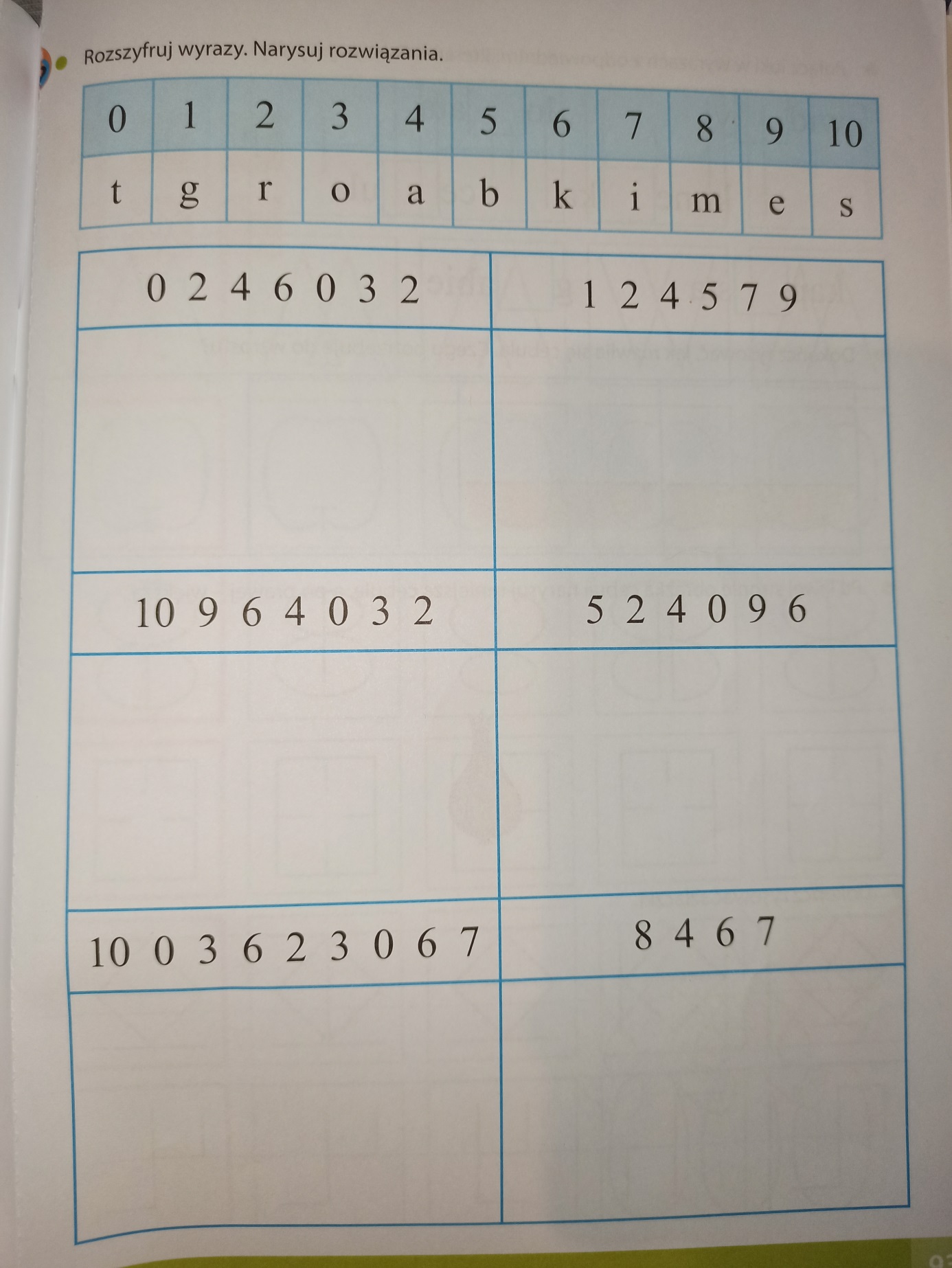 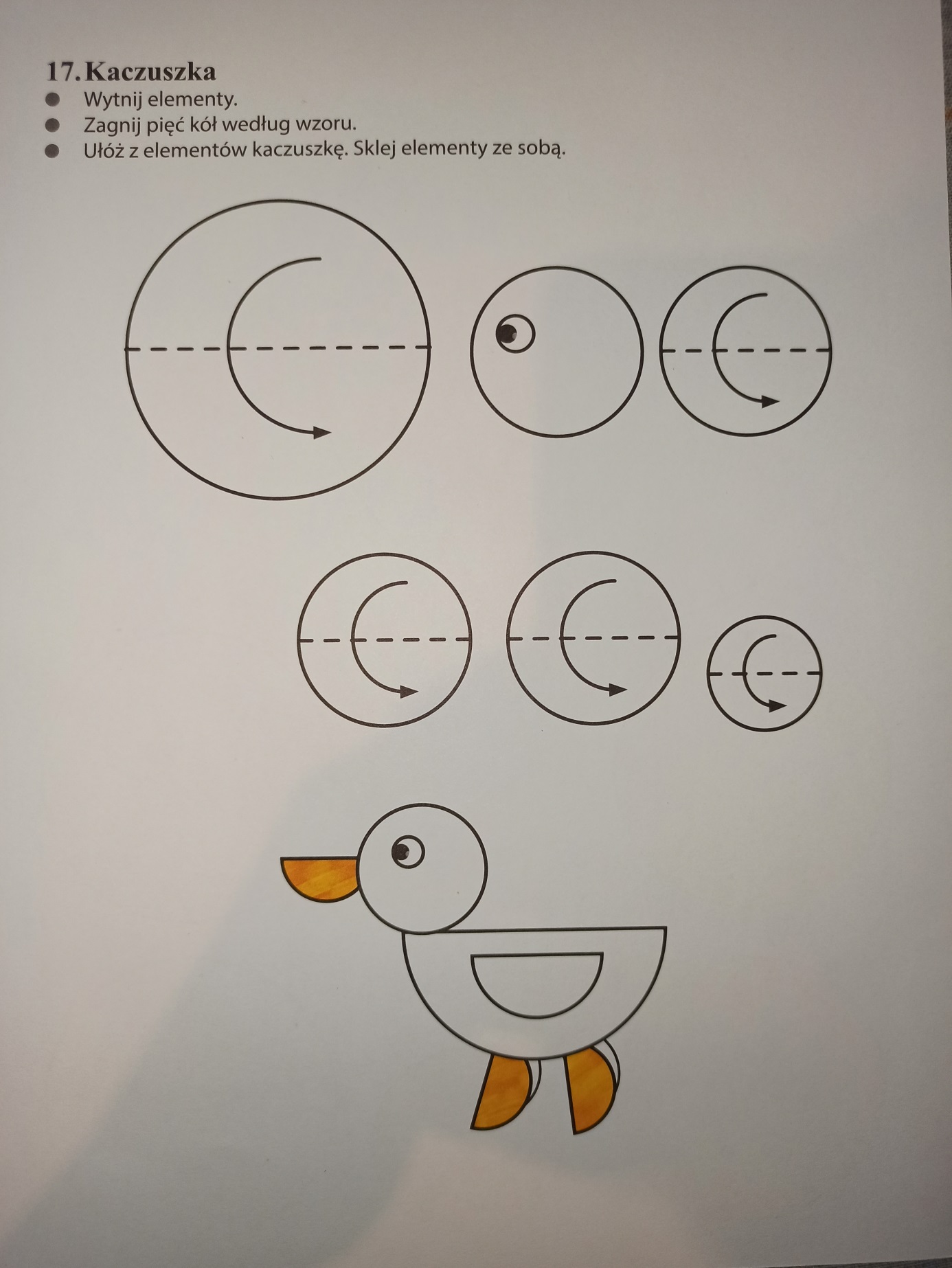 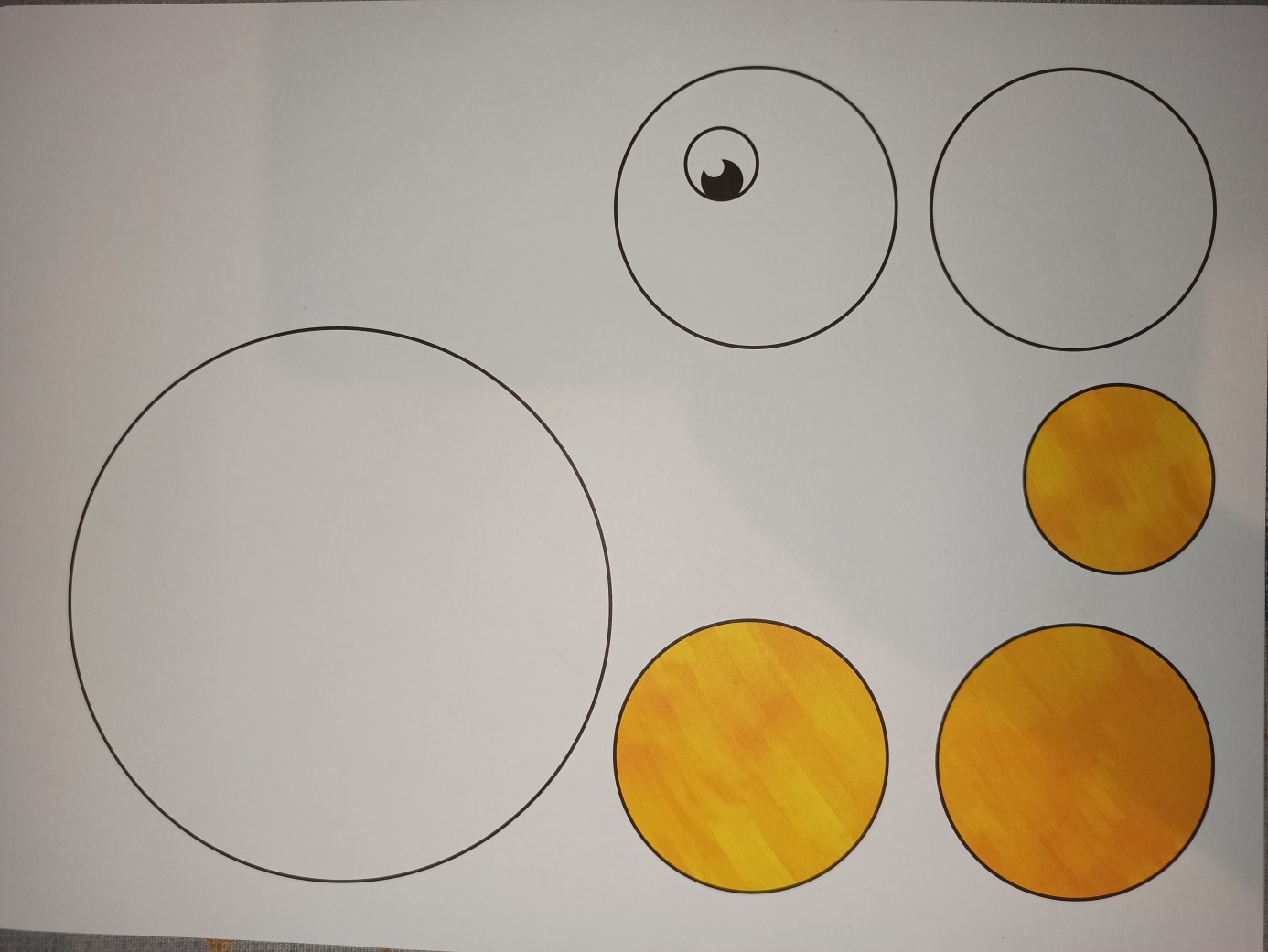 koaatrwwug